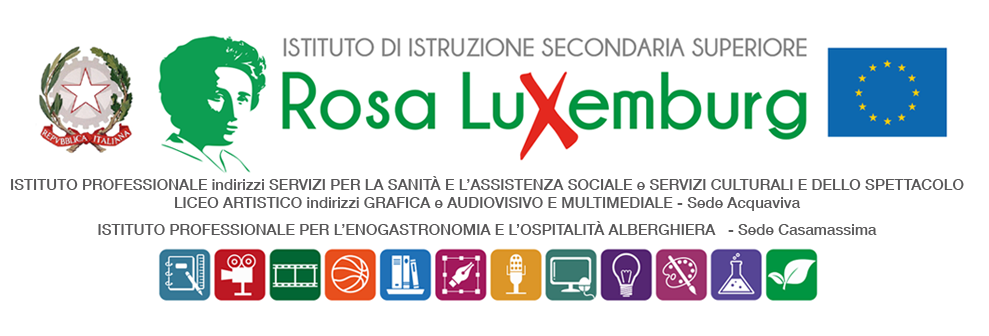 Studenti maggiorenni - plessi Acquaviva delle FontiCOMUNICAZIONE DELLA FAMIGLIAIl/La sottoscritto/a………………………………………………………………………………….Genitore dell’alunno/a……………………………………………………….…..frequentante la classe………… dichiara di essere a conoscenza che il/la proprio/a  figlio/a parteciperà a il/la proprio/a figlio/a a partecipare martedì 4 APRILE alla fase provinciale di Atletica su pista dei Campionati Sportivi studenteschi presso - STADIO DI ATLETICA Mario Saverio Cozzoli di Molfetta, come da Com. n. 370, allegata alla presente.La rappresentativa sportiva verrà regolarmente affiancata per tutta la durata dell’attività da un docente accompagnatore individuato dalla scuola.Data……………………. Firma del genitore  …………………………………………Firma dell’alunno/a ………………………….